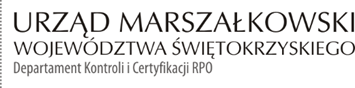 KC-I.432.182.1.2022                                                                             Kielce, dn. 25.05.2022 r.Świętokrzyskie Centrum Psychiatrii w Morawicyul. Spacerowa 526 – 026 MorawicaINFORMACJA POKONTROLNA NR KC-I.432.182.2.2022/DKS-5z kontroli w trakcie realizacji projektu nr RPSW.07.03.00-26-0001/18 pn. „Rozwój infrastruktury Świętokrzyskiego Centrum Psychiatrii w Morawicy na rzecz zapewnienia kompleksowej opieki nad pacjentami z zaburzeniami psychicznymi”, realizowanego w ramach Działania 7.3 „Infrastruktura zdrowotna i społeczna”, 7 Osi priorytetowej „Sprawne usługi publiczne” Regionalnego Programu Operacyjnego Województwa Świętokrzyskiego na lata 2014 – 2020, polegającej na weryfikacji dokumentów w zakresie prawidłowości przeprowadzenia właściwych procedur dotyczących udzielania zamówień publicznych, przeprowadzonej na dokumentach w siedzibie Instytucji Zarządzającej Regionalnym Programem Operacyjnym Województwa Świętokrzyskiego na lata 2014 – 2020 w okresie                  21-25.03.2022 r. oraz na dokumentach zamieszczonych przez Beneficjenta w systemie SL 2014 w dniu 25.05.2022 r.I. INFORMACJE OGÓLNE:Nazwa i adres badanego Beneficjenta:Świętokrzyskie Centrum Psychiatrii w Morawicy26-026 Morawica, ul. Spacerowa 5Status prawny Beneficjenta:Samodzielny Publiczny Zakład Opieki ZdrowotnejII. PODSTAWA PRAWNA KONTROLI:Niniejszą kontrolę przeprowadzono na podstawie art. 23 ust. 1 w związku z art. 22 ust. 4 ustawy z dnia 11 lipca 2014 r. o zasadach realizacji programów w zakresie polityki spójności finansowanych w perspektywie finansowej 2014-2020 (Dz.U. z 2020 r., poz. 818 j.t.).III. OBSZAR I CEL KONTROLI:1. Cel kontroli stanowi weryfikacja dokumentów w zakresie prawidłowości przeprowadzenia przez Beneficjenta właściwych procedur dotyczących udzielania zamówień publicznych                      w ramach realizacji projektu nr RPSW.07.03.00-26-0001/18.2. Weryfikacja obejmuje dokumenty dotyczące udzielania zamówień publicznych związanych z wydatkami przedstawionymi przez Beneficjenta we wniosku o płatność nr  RPSW.07.03.00-26-0001/18-019.3. Kontrola przeprowadzona została przez Zespół Kontrolny złożony z pracowników Departamentu Kontroli i Certyfikacji RPO Urzędu Marszałkowskiego Województwa Świętokrzyskiego z siedzibą w Kielcach, w składzie:- Dariusz Kosela (kierownik Zespołu Kontrolnego),- Marek Bartkiewicz – Główny Specjalista (członek Zespołu Kontrolnego).IV. USTALENIA SZCZEGÓŁOWE:W wyniku dokonanej w dniach 21-25.03.2022 r. oraz w dniu 25.05.2022 r. weryfikacji dokumentów dotyczących zamówień udzielonych w ramach projektu nr RPSW.07.03.00-26-0001/18, przesłanych do Instytucji Zarządzającej Regionalnym Programem Operacyjnym Województwa Świętokrzyskiego na lata 2014 – 2020 przez Beneficjenta za pośrednictwem Centralnego systemu teleinformatycznego SL2014, Zespół Kontrolny ustalił co następuje:W kontrolowanym wniosku o płatność Beneficjent przedstawił do rozliczenia wydatek wynikający z umowy nr EZP-252-32/2020. Należy zaznaczyć iż umowa nr EZP-252-32/2020 oraz postępowanie o udzielenie zamówienia, nr ogłoszenia 772848-N-2020,            w następstwie którego zawarto w/w umowę - zostały zweryfikowane przez IZ RPOWŚ                   na lata 2014 – 2020 w toku postępowania kontrolnego przeprowadzonego w okresie                    21-25.02.2022 r. W wyniku weryfikacji przedmiotowego zamówienia nie stwierdzono błędów ani uchybień.W kontrolowanym wniosku o płatność Beneficjent przedstawił do rozliczenia wydatek wynikający z umowy nr EZP-15/BP/2020, której przedmiotem była usługa polegająca                              na pełnieniu funkcji inspektora nadzoru inwestorskiego dla zadania pn.: „Budowa budynku z przeznaczeniem na Oddział Dzienny Psychiatryczny Ogólny i Poradnię Zdrowia Psychicznego dla dorosłych oraz Zespół Leczenia Środowiskowego”. Należy zaznaczyć iż umowa nr EZP-15/BP/2020, aneks nr 1 z dnia 08.09.2020 r. oraz postępowanie o udzielenie zamówienia, nr ogłoszenia 1257271, o wartości szacunkowej w wysokości 8 130,10 zł., w następstwie którego zawarto w/w umowę oraz w/w aneks - zostały zweryfikowane przez Oddział Rozliczeń.W kontrolowanym wniosku o płatność Beneficjent przedstawił do rozliczenia wydatek wynikający z umowy nr EZP-36/BP/2021, której przedmiotem była dostawa defibrylatora w celu przeciwdziałania i zwalczania COVID-19 w ramach zadania p.n.: „Rozwój infrastruktury Świętokrzyskiego Centrum Psychiatrii w Morawicy na rzecz zapewnienia kompleksowej opieki nad pacjentami z zaburzeniami psychicznymi”. Należy zaznaczyć                 iż umowa nr EZP-36/BP/2021,. oraz postępowanie o udzielenie zamówienia,                              nr ogłoszenia 2021-24999-78853, o wartości szacunkowej w wysokości 4 630,00 zł.,                  w następstwie którego zawarto w/w umowę - zostały zweryfikowane przez Oddział Rozliczeń.Beneficjent przeprowadził postępowanie o udzielenie zamówienia w trybie przetargu nieograniczonego, którego przedmiotem był wybór wykonawcy dostawy dla Świętokrzyskiego Centrum Psychiatrii w Morawicy wyposażenia, w tym w szczególności: dostawy mebli, sprzętu AGD, drukarek i kopiarki. Postępowanie, które zostało wszczęte w dniu 10.11.2021r. poprzez zamieszczenie ogłoszenia o zamówieniu w Biuletynie Zamówień Publicznych pod numerem 2021/BZP 00265398/01 zostało podzielone na pięć części. Następstwem rozstrzygnięcia postępowania było:unieważnienie postępowania dla części nr 3 oraz części nr 4, z uwagi na odstąpienie wykonawcy który złożył najkorzystniejsze oferty, od zawarcia umów dotyczących         w/w części.zawarcie w dniu 12.01.2022 r. następujących umów:- umowy nr EZP-252-22/1/2021 – pomiędzy Beneficjentem a Wykonawcą PB Tenders Jakub Pawulski z siedzibą w Bydgoszczy. Przedmiotem umowy była dostawa mebli. Wartość umowy – 350 759,10 zł ( brutto ),- umowy nr EZP-252-22/2/2021 – pomiędzy Beneficjentem a Wykonawcą ITCO Spółka jawna Rabajczyk i Wspólnicy z siedzibą w Kielcach. Przedmiotem umowy była dostawa zestawów komputerowych. Wartość umowy – 98 882,16 zł ( brutto ),- umowy nr EZP-252-22/4/2021 – pomiędzy Beneficjentem a Wykonawcą BIUREX Spółka z o.o. z siedzibą w Kielcach. Przedmiotem umowy była dostawa drukarek oraz kopiarki. Wartość umowy – 41 198,21 zł ( brutto ),W kontrolowanym wniosku o płatność Beneficjent przedstawił do rozliczenia faktury wynikające z umów nr EZP-252-22/2/2021 oraz nr EZP-252-22/4/2021. Z tego względu              w toku niniejszego postępowania kontrolnego nie poddano weryfikacji umowy nr EZP-252-22/1/2021.Nadto w toku postępowania kontrolnego stwierdzono, iż przedmioty umów: nr EZP-252-22/2/2021 oraz nr EZP-252-22/4/2021 zostały zrealizowane zgodnie z postanowieniami w/w umów oraz w terminie.Lista sprawdzająca dotycząca w/w postępowania oraz w/w umów - stanowi dowód nr 1                do niniejszej informacji pokontrolnej.V. REKOMENDACJE I ZALECENIA POKONTROLNE:     IZ RPOWŚ na lata 2014-2020 odstąpiła od wydania rekomendacji lub zaleceń pokontrolnych.       Niniejsza informacja pokontrolna zawiera 4 strony oraz 1 dowód, który dostępny jest 
do wglądu w siedzibie Departamentu Kontroli i Certyfikacji RPO, ul. Wincentego Witosa 86, 25 – 561 Kielce. Dokument sporządzono w dwóch jednobrzmiących egzemplarzach, z których jeden zostaje przekazany Beneficjentowi. Drugi egzemplarz oznaczony terminem „do zwrotu” należy odesłać na podany powyżej adres w terminie 14 dni od dnia otrzymania Informacji pokontrolnej.       Jednocześnie informuje się, iż w ciągu 14 dni od dnia otrzymania Informacji pokontrolnej Beneficjent może zgłaszać do Instytucji Zarządzającej pisemne zastrzeżenia, co do ustaleń                   w niej zawartych. Zastrzeżenia przekazane po upływie wyznaczonego terminu nie będą uwzględnione.       Kierownik Jednostki Kontrolowanej może odmówić podpisania Informacji pokontrolnej informując na piśmie Instytucję Zarządzającą o przyczynach takiej decyzji.Kontrolujący:      IMIĘ I NAZWISKO: Dariusz Kosela                       …………………………..IMIĘ I NAZWISKO: Marek Bartkiewicz                 …………………………..								 Kontrolowany/a:                                                                                  .…………………………………